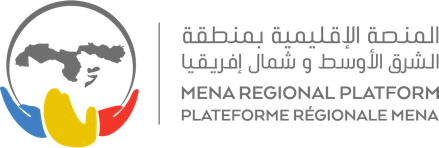 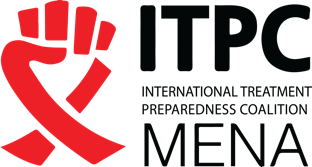 Title: Consultant - Development of a Practical Guide on Tuberculosis and Key Populations in the MENA RegionBackground: Tuberculosis (TB) is a major public health concern in the Middle East and North Africa (MENA) region. According to the World Health Organization (WHO), the region has the third-highest TB burden globally, with an estimated incidence rate of 120 cases per 100,000 population in 2019. In addition, the region has one of the highest rates of multidrug-resistant TB (MDR-TB) globally, with an estimated 20,000 cases in 2019.Key populations, including refugees, migrants, prisoners, people living with HIV, people who use drugs, internally displaced people, LGBTQI+ are particularly vulnerable to TB in the MENA region. These populations often face social, economic, and political barriers to accessing health care services, including TB prevention, diagnosis, and treatment. In addition, stigma and discrimination can prevent people from seeking TB care, further exacerbating the TB epidemic in the region.To address this challenge, there is a need for practical guidance communities on how to effectively prevent, diagnose, and treat TB among key populations in the MENA region. The practical guide developed through this consultancy will aim to fill this gap by providing evidence-based recommendations and best practices for TB prevention and control among key populations in the MENA region and finally have a strong focus on how to engage TB key populations in Global Fund-related processes.Objective:The objective of this consultancy is to develop a practical guide on tuberculosis (TB) and key populations in the Middle East and North Africa (MENA) region. The guide will aim to provide practical information and recommendations for community organization, CSOs, health care providers and policymakers working with key populations affected by TB in the MENA region.Scope of Work:The consultant will be responsible for the following tasks:Conduct a comprehensive literature review on the prevalence of TB and the key populations affected in the MENA region, as well as their unique cultural, social, and economic factors. The review should include analysis of Global Fund grants in the region to understand investments in TB key populations and engagement opportunities.Develop a framework for the practical guide that includes key topics to be covered, target populations, and structure.Develop the content of the practical guide based on the literature review and framework. This will include evidence-based recommendations, best practices, case studies and testimonies from TB survivors.Engage with key stakeholders, including health care providers, policymakers, TB Survivors and TB Key populations and community-based organizations, to gather input and feedback on the guide.Incorporate feedback from stakeholders and revise the content of the guide as necessary.Work closely with the project team to ensure that the guide is developed within the timeline and budget.Deliverables:The consultant will be expected to deliver the following:A comprehensive literature review on the prevalence of TB and the key populations affected in the MENA region.A framework for the practical guide that includes key topics to be covered, target audience, and structure.A draft of the practical guide that includes evidence-based recommendations, best practices, and case studies.A final version of the practical guide incorporating feedback from stakeholders.Qualifications:The consultant should possess the following qualifications:A Master's degree in public health, epidemiology, or a related field.At least ten years of experience in the field of TB prevention and control, with a focus on key populations in the MENA region.Strong research and writing skills, with a proven track record of developing practical guides, manuals, or similar publications.Experience working with health care providers, policymakers, and community-based organizations in the MENA region.Excellent communication and interpersonal skills, with the ability to work independently and as part of a team.Fluency in English or French and ArabicTimeline:The consultancy is expected to start on August 1st, 2023, and be completed by November 31, 2023.Budget:The budget for this consultancy will be based on the profile and experience of the selected consultant. The consultant should provide a detailed budget proposal that outlines the estimated costs for each deliverable, including their daily rate and any additional expenses, such as travel fees. The consultant should also provide a clear indication of the estimated number of days required to complete each task. The project team will evaluate the budget proposal based on its overall reasonableness, competitiveness, and alignment with the TOR. The final budget will be negotiated with the selected consultant based on their profile and experience.Reporting:The consultant will report to the Project Manager and work closely with the project team. Progress reports will be submitted monthly, and a final report will be submitted upon completion of the consultancy.Submission:Interested applicants should submit the following documents to alia.amimi@itpcmena.org  and imad.eloualidi@itpcmena.org before July 1, 2023 at midnight (GMT+1)Cover letter highlighting relevant experience and qualificationsUpdated resumeExamples of training materials or reports from past projectsA methodological note for the conduct of this consultation;A financial proposal.Assessment :Applications will be assessed based on the following criteria: Relevant experience and qualifications (50%) Quality and relevance of samples of training materials or reports (30%)Proposed budget (20%)Note:ITPC-MENA reserve the right to reject any application received without giving any reason.